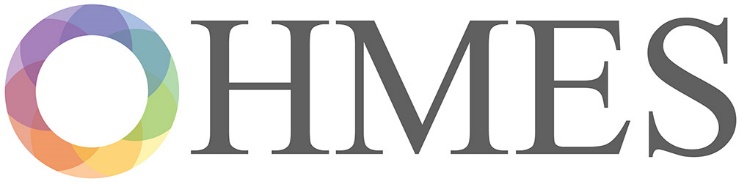 
Health and Medical Education Scholarship Symposium
Thursday, March 5, 2020ABSTRACT SUBMISSIONPresentation Title: Lead Author/Facilitator: Presenting Author/Facilitator Institution/Affiliation: Presenting Author/Facilitator Phone and Email: Co-Authors/Facilitators and affiliations and email (max 4):  Is the Presenting Author/Facilitator a student?    Yes	NoPreferred format: 
 Oral Presentation 
Oral presentations provide an opportunity to share your research or innovation with our medical education scholarship community in an intimate classroom setting.  Presentations are in a PowerPoint (or similar) format, and will be limited to 15 minutes total per project (ie. 10 minutes presentation plus 5 minutes for questions).   Please note that oral presentation slots are limited.  You may submit works in progress, provided that results can be presented at the event in March 2020.
☐ Poster Presentation & Demonstrations
A poster/demonstration session will be held during lunch time, and the poster/demonstration will be on display for the entire Symposium.  Presenters are expected to be available at their poster/demonstration to informally present and answer questions only during the formal session time.
 Workshop 
Workshops are a great opportunity for the presenter to showcase wisdom, tools, and techniques in the realm of health and medical education scholarship. Interactive and hands-on activities must take up the majority of the session. These sessions are scheduled for 80 minutes.
☐ Fringe
The OHMES Fringe is new for 2020! In the arts world, the Fringe Festival is about creating pieces of unrestricted, unexpected, and unforgettable works. We are bringing the “Fringe” concept to OHMES. Pitches for 10-minute “shows” are invited, where presenters demonstrate, explain, and show content relevant to health and medical education scholarship. Ideas include, and are not limited to: musicals, plays, arts and crafts, costumes, videos, instruments, and dance.
Please use the relevant subsection below to describe your preferred presentation format in 250 words or less, and email form to ohmes@ucalgary.ca by January 6, 2020:
Oral PresentationBackground: Objectives/Questions: 
Methods:.

Results and Findings: 
Conclusions and Significance:Provide 3 learning objectives for the audience (these are required for the CME Maintenance of Certification accreditation application):1.2.3._________________________________________________________________________________________________Poster PresentationBackground: Objectives/Questions: 
Methods:.

Results and Findings: 
Conclusions and Significance:___________________________________________________________________DemonstrationProvide a description of what you would like to demonstrate, including how long it will take to present.  State what you will require for your presentation (eg. computer, monitor, power, audio, seating/standing room):_________________________________________________________________________________________________Workshop
Description:Provide 3 learning objectives for the audience (these are required for the CME Maintenance of Certification accreditation application):1.
2.
3.
Target Audience:Fringe ActivityType of Activity and Description:Relevance to Health/Medical Education Scholarship:Facility/AV/Supply Requirements:_________________________________________________________________________________________________

